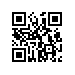 Об утверждении тем, руководителей и консультантов выпускных квалификационных работ студентов образовательной программы Системы управления и обработки информации в инженерии МИЭМ НИУ ВШЭПРИКАЗЫВАЮ:Утвердить темы выпускных квалификационных работ студентов 2 курса образовательной программы Системы управления и обработки информации в инженерии, направления подготовки 01.04.04 Прикладная математика МИЭМ НИУ ВШЭ, очной формы обучения. Назначить руководителей и консультантов по подготовке выпускных квалификационных работ студентов согласно списку тем (приложение).Установить срок сдачи выпускных квалификационных работ студентам образовательной программы Системы управления и обработки информации в инженерии, направления подготовки 01.04.04 Прикладная математика, очной формы обучения до 25.05.2017 г.Заместительдиректора МИЭМ НИУ ВШЭ						А.Е. АбрамешинРегистрационный номер: 2.15-02/1912-02Дата регистрации: 19.12.2016